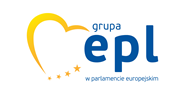 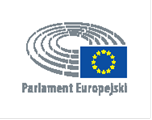 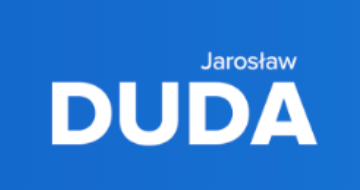 Formularz zgłoszeniowy konkursu „Włącz myślenie! Nie marnuj!”Tytuł projektu: .............................................................................................................................Krótkie przedstawienie projektu (opis, zdjęcia, linki do filmików, itp.): .................................................................................................................................................................................................................................................................................................................................................................................................................................................................................................................................................................................................................................................................................................................................................................................................................Autorzy: .........................................................................................................................................................................................................................................................................................................................................................................................................................................................................................................................................................................................................Dane przedstawiciela projektu1: Imię i nazwisko: ..............................................................................................................Uniwersytet / Szkoła / Organizacja: ................................................................................	Adres email: ....................................................................................................................	Nr telefonu: .....................................................................................................................	Oświadczam, że zapoznałem się z Regulaminem Konkursu i akceptuję jego treść.	Wyrażam zgodę na przetwarzanie danych osobowych w celach rekrutacji zgodnie z ustawą z dnia 29 sierpnia 1997 r. o ochronie danych osobowych (tekst jedn.: Dz. U. z 2002 r. Nr 101, poz. 926 z późn. zm.)........................................................Data i podpis przedstawiciela projektu / opiekuna grupyFormularz wraz z załączoną pracą konkursową należy przesłać pocztą elektroniczną na adres europosel.jduda@gmail.com lub pocztą tradycyjną na adres ul. Ofiar Oświęcimskich 36, 50-059 Wrocław.